Коррекция психических функций через творческую деятельность на уроках музыки     Музыкальное воспитание в специальной (коррекционной) школе-интернате VIII вида является составной частью учебно-воспитательного процесса и в комплексе с другими предметами решает образовательные, воспитательные, коррекционно-развивающие и лечебно-компенсаторные задачи.      Оказывая сильное эмоциональное воздействие, музыка является одним из наиболее привлекательных видов деятельности для ребенка с ОВЗ, способствует развитию эстетических чувств, эстетического восприятия, а именно это делает человека человеком. Следовательно, очень важен правильный подбор педагогом музыкальных произведений для слушания и пения, а так же то, как он сможет пробудить у воспитанников интерес, стимулировать активность, поможет детям с ОВЗ, в развитии способностей, духовно-нравственном становлении личности.     В нашей школе-интернате, где я работаю учителем музыки в течение 13 лет, ведется систематизированная работа по музыкальному воспитанию. Коррекционно – развивающий процесс на уроках музыки и продолжается на репетициях хорового кружка, а так же при подготовке внеклассных занятий совместно с педагогами.       Основной формой музыкального воспитания и обучения является урок музыки, содержание которого определяется следующими видами деятельности: слушание (восприятие) музыкальных произведений, пение, музыкально-ритмические движения, игра на простейших музыкальных инструментах.      Занятия музыкой на уроке  преследуют  цель: гармоническое развитие ребенка с проблемами в развитии, расширение возможностей его социальной адаптацииОбучение игре на музыкальных инструментах, индивидуальное общение с педагогом, концертная деятельность – все это дополняет, расширяет и углубляет коррекционную работу с умственно-отсталыми детьми в интеллектуальной и психо - эмоциональной сферах, а также помогает преодолению зажимов общей и мелкой моторики.      На  уроке решаются многие общие для всех детей с проблемами задачи психологической коррекции: - У замкнутых, аутичных детей формируются навыки общения; - Боязливые делаются более уверенными, смягчается проявление страхов; - Агрессивные, эгоцентричные дети приучаются сдерживать свои импульсивные побуждения и считаться с интересами окружающих.     В обучении детей с ОВЗ важное место занимает игровой метод. Общий эмоционально положительный урок, создаваемый игрой, способствует устранению негативных состояний и развивает творческую активность. Дидактическая игра может быть и средством, и формой обучения и используется при освоении любого музыкального материала в разных вариантах и в разных видах музыкальной деятельности.     Музыкальное обучение осуществляется при помощи восприятия. Восприятие музыки – важнейшая область музыкальной практики. Дети не всегда адекватно реагируют на характер воспринимаемой музыки, не могут дать вербальную оценку музыкальному произведению. Поэтому для коррекции этой деятельности использую словесный метод: пояснение, уточнение, указание, разъяснение, рассказ, беседа, небольшие подсказки в виде вопросов. Словесные методы в сочетании с наглядными (показом иллюстраций, картин)  являются коррекционно-направленными приемами, подготавливающими детей к процессу восприятия музыки.    Активное восприятие музыки в процессе прослушивания музыкальных сочинений помогает формированию слушательской культуры, обогащает музыкальными впечатлениями. Музыкально-коррекционное воспитание слушательской культуры, активного восприятия музыкальных сочинений осуществляется методом от простого к сложному, от малого к большому. Например,  Клоуны.  Цель: - развитие восприятия музыки;- умение определять настроение в музыке;- развитие воображения;- развивать умение передавать настроение  музыки через краски Уточняю у детей, кто такие клоуны.Содержание: предлагаю  послушать музыку Д. Б. Кабалевского и нарисовать к этой пьесе музыкальную картинку, в которой настроение передано в цвете или же предлагаю выбрать из цветных карточек ту, которая передает настроение произведения.      Положительное эмоциональное возбуждение при звучании приятных мелодий усиливает внимание, активизирует центральную нервную систему, увеличивает работоспособность человека.     В процессе обучения пению особенно активно развивается познавательная деятельность, эмоциональная отзывчивость, музыкальный слух, вокально-хоровые навыки, укрепляется голосовой аппарат ребенка. Исполнение песни позволяет не только выразить свои чувства, но и вызвать у других понимание и сочувствие.       Нарушения в звукопроизносительной сфере служит препятствием познавательного, а отсюда и развивающего процессов. С помощью упражнений вырабатываются и коррегируются:-          звукообразование (певческая установка, дыхание, атака звука);-          артикуляция (подвижность артикуляционного аппарата – губ, языка, нижней челюсти);-          дикция (ясное и четкое произношение согласных);-          развивается звуко-высотный слух (чистота интонирования мелодии);-          мелодический слух (особенность запоминания мелодии).     В связи с тем, что песня разучивается на нескольких занятиях, интерес к ней у детей постепенно снижается. Для его поддержания использую  дополнительные методы и приемы,  например, использование других видов деятельности: движений, игры на музыкальных инструментах. Прекрасные примеры для песен - инсценировок «Почему медведь спит зимой», «Веселые путешественники». Сильно усложнять игру не следует. Надо просто разъяснить некоторые моменты, а уж дальше, можете не сомневаться, ребята прекрасно сыграют свою роль.     Развитию вокально-хоровых навыков помогает использование упражнений игрового плана с образно-ассоциативным представлением. Например: Путешествие на самолете. Цель: развитие подвижности голоса, ощущение регистров, активность дыхания. Содержание: предлагается совершить путешествие на самолете. Звук мотора – «У». Рука с воображаемым самолетом то поднимается вверх, то опускается, голос тоже. Поем  вопросы и ответы.      С целью развития движений под музыку, также используются разнообразные упражнения, помогающие лучше почувствовать характер музыки, и ее изменения в динамике. Благодаря музыкально-ритмическим упражнениям и играм формируется двигательный самоконтроль, внимание, совершенствуется координация движений, развивается воображение, память, воспитывается чувство музыкальной формы, приобретаются коммуникативные навыки. Например: музыкальная игра «Передача предмета» музыка Т. Ломовой. В нее можно играть в разном возрасте, упрощая или усложняя. Музыкальное сопровождение представляет собой ряд ярко очерченных музыкальных фраз. Цель:  коррекция моторики, развитие слухового внимания, чувства формы, стабилизация психо-эмоционального состояния.     Воспроизведение несложных ритмических рисунков на простейших музыкальных инструментах или сочинение своих собственных не только способствует развитию ритмического чувства, творческого мышления, но также выполняет коррекционно-педагогическую задачу, т.к. включение мелкой моторики активизирует психические процессы. Например, предлагаю детям самостоятельно  выбрать  музыкальные инструменты и сочинить музыку грозы ( дождь, гром, ветер, молния и др.).    Определенной методической трудностью представляется формирование у школьников музыкальной грамотности, без знаний элементарной теории обойтись невозможно. Такие понятия, как динамика и темп, форма произведения и длительности нот, являются художественно-образным языком музыки. Я постепенно ввожу на уроках музыкальную терминологию, подбираю различные стихи и сказки, которые в доступной форме рассказывают о сложных понятиях. 
Рисунки и иллюстрации также формируют представление о выразительных средствах языка музыки. Наглядное изображение нотных знаков, музыкальных инструментов, загадки активизируют процессы запоминания учебного материала, делают уроки более увлекательными и веселыми. 
При изучении динамических оттенков я использую следующий творческий прием: обьясняю, что динамические оттенки — это своеобразные музыкальные краски, благодаря которым любая пьеса или песня звучит выразительно. 
f - - форте-громко 
mf - - меццо — форте — умеренно (не очень) громко 
р — планто — тихо 
Сейчас я расскажу вам сказку про кота, по ходу чтения сказки я буду вам показывать динамические оттенки, а вы называйте их значение.
Жил-был кот Василий. Ленивый был кот! Острые зубы и толстый живот. Очень р всегда он ходил, f настойчиво кушать просил, Да mf на печке храпел, Вот вам и все, что он делать умел. Кот как-то раз видит сон, вот такой.
Будто затеял с мышами он бой. f Крича, он их всех исцарапал своими зубами, когтистою лапой. В страхе тут мыши р взмолились: —Ох, пожалей, пощади, сделай милость! Тут mf воскликнул кот: «Брысь!» 
И в рассыпную они понеслись. 
А на самом деле в то время, когда наш Василий спал, происходило вот что: 
Мыши р вышли из норки, 
F хрустя, съели хлебные корки, 
Потом mf смеясь над котом, 
Они ему хвост завязали бантом. 
Василий проснулся, f чихнул, 
К стене повернулся, и снова заснул. 
А мыши лентяю на спину забрались, 
До вечера над ним потешались. 
Вот и вся сказка.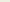 Также использую  на уроке музыкальные ребусы по нотной грамоте.Ребята с удовольствием отгадывают загадки. Они помогают активизировать внимание, развивают мышление. Загадки, разумеется, связаны с музыкой.Сам пустой, голос густой, дробь отбивает, шагать помогает (барабан).Ящик на коленях пляшет, то поет, то горько плачет (гармонь).Пять ступенек - лесенка, на ступеньках - песенка (ноты).Кто без нот и без свирели лучше всех выводит трели, голосистей и нежней? Кто же это? (Соловей).Целый день он спать не прочь, но едва наступит ночь, запоет его смычок. Музыканта звать… (сверчок)      Таким образом, систематическая, целенаправленная работа по музыкальному воспитанию умственно - отсталых детей разными видами и формами музыкальной деятельности способна осуществлять коррекцию их интеллектуального развития.